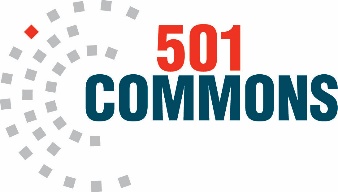 IT Infrastructure ConsultantTitle: 			IT Infrastructure ConsultantReports to: 		IT Infrastructure Program Manager      Classification: 	Regular, Exempt, Full-time, 40 hours per weekSummaryIf you find yourself regularly diving in to solve problems that help people leverage technology effectively, we have an opportunity where you can make a real difference. This position is a great fit for an experienced IT Professional who invests in client success and enjoys working with nonprofits. 501 Commons offers the opportunity to work remotely or in-office, generous benefits, and paid time-off. In this role, you will lead and transform nonprofits’ digital capabilities to enable new and flexible ways to interact with data. Your nimble problem-solving, leadership, learning agility and teamwork will help navigate the way for nonprofits to make innovative use of systems.ResponsibilitiesManage a client portfolio and build strong relationships with managed services clients Perform advanced computing support through scheduled visits by providing routine preventative maintenance, coaching, and troubleshooting Provide ongoing assessment of the client’s technology infrastructureServe as a liaison between the client and their technology providersCreate documentation that allows the client to reuse processes and procedures easilySupport new business development activities, including needs assessment, project scoping, and client education Stay abreast of the latest technological changes in your focus area by attending training and reviewing current literatureOccasionally participate in maintenance/on-call rotation by providing support for critical issues outside of regular business hoursCompetencies and QualificationsRequired Qualifications5 or more years managing client relationships5 or more years directing IT operations, including: computer operations and maintenance, technology capacity, the implementation of local and wide area networking technologies for small business, and hands-on experience with Microsoft 365, Google Workspace, Microsoft Azure services 5 or more years with server and client-side protection strategies against viruses, malwareExperience with ticketing system, backup solutions, and remote monitoring toolsReliable transportation to commute to and from client locationsDesired QualificationsBachelor's Degree or equivalent work experienceExperience with nonprofit organizations as a staff, volunteer, or board memberBackground working with diverse communities and teams Knowledge of system security practicesSuccess means you build strong relationship with clients, become a highly engaged member of the team, and bill 70% of your monthly time to client engagements.What we offerFlexibility: Ability to set your own schedule within a M-F, 8am to 6pm timeframe, including working remotely and/or from home. Collaboration with a small but highly professional team with opportunities for professional development. Benefits including generous paid time off, holiday pay, and access to employer-paid medical, dental, and vision coverage.Salary Range$65,000 to $70,000Physical DemandsThe physical demands described here are representative of those that must be met by an employee to successfully perform the essential functions of this job. While performing the duties of this job, the employee is regularly required to talk and hear. This position requires standing, walking, bending, kneeling, crouching, and climbing. The employee must frequently lift and/or move items over 50 pounds. Specific vision abilities required by this job include close vision, distance vision, color vision, peripheral vision, depth perception, and the ability to adjust focus.   Inclusiveness Statement 501 Commons is an equal-opportunity employer. We seek to recruit persons of diverse backgrounds and to support retention and advancement within the organization. We believe that a board, staff, and volunteer corps with diverse personal and professional backgrounds enhances our ability to meet our mission.501 Commons is committed to fostering an inclusive workplace where people of diverse backgrounds can fully utilize their talents to advance our mission. We are committed to fostering and supporting a workplace culture inclusive of people who face systemic oppression because of their race, ethnicity, national origin, gender, sexual orientation, gender identity, socio-economic status, marital status, age, physical abilities, political affiliation, religious beliefs, or any other non-merit fact, so that all employees feel included, equal, valued, and supported.To ApplyTo be considered for this position, please submit your resume and cover letter to jobs@501commons.org with IT Infrastructure Consultant in the email subject line. We look forward to hearing from you!